PlayeR NamE – Class of ####ameAddress:				DOB: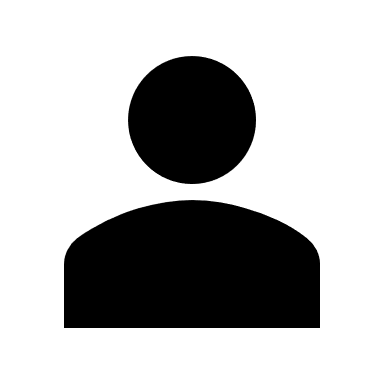 Home Phone:			Height:Cell Phone:			Weight:Email:				Academic Interests:High School:
Position:
Coach:
Coach Email:
Coach Phone Number:Club:
Team: 
Jersey Number:
Coach:
Coach Email:
Coach Phone Number:Other: list ODP, Fire ETP, id2 teams hereHigh School Team HonorsClub Team Honors